Mẫu số 01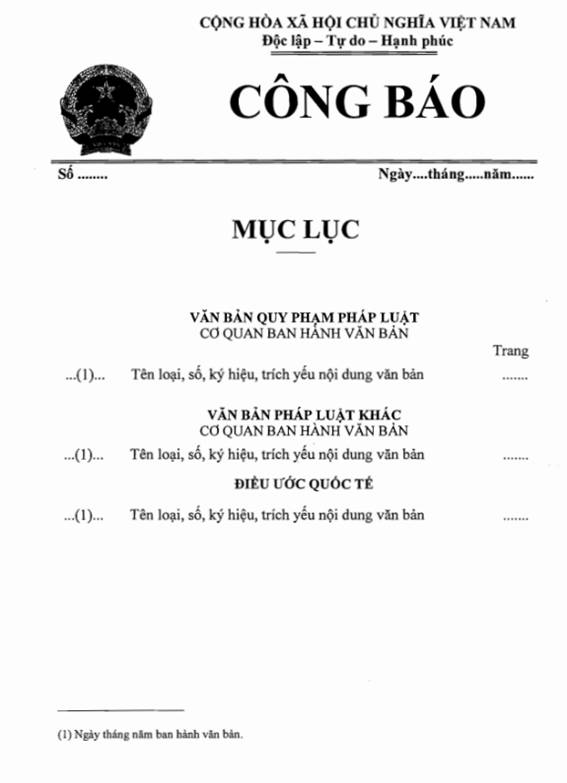 